Тема урока: «. . . . . . . . . . . . . . . . . . . . . . . .. . . . . .. . . . . . . .»   Инструктивная карта. Лаборатория географовВыполните следующие задания, используя знания по теме «Атмосфера и климат Земли».   Климаты отдельных мест на Земле различаются не только температурой воздуха, но и количеством осадков, которые распределяются крайне не равномерно (атлас стр.10-11).Закончите фразы, заполняя пробелы: Земля по-разному нагревается Солнцем→создаётся разница в __________→,что приводит к разнице в ___________.→Движение воздуха по горизонтали и вертикали. Нагретый от Земли воздух становится ________, расширяется и _________.Так происходит _________ движение воздуха. Образуется область _______. Если воздух холодный, он становится _______ и _______.Так происходит ________ движение воздуха.  Образуется область ________Распределите пояса атмосферного                                       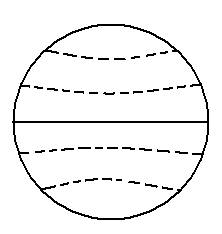  давления на поверхности Земли.  Установите причинно-следственную связь между давлением, температурой и осадками.Зависимость между давлением и температурой Если +t 0 – Р _________	                                   Если -t 0 – Р __________Зависимость между давлением и осадками НД -  ________      ВД    ______________ Зависимость между движением воздуха и давлениемхолодный воздух, ВД __________ тёплый воздух, НДВетер – перемещение воздушных масс из области _____ в область _____.Используя эту закономерность, изобразите схему постоянных ветров на Земле с учётом силы Кореолиса.                                          Пассаты -              Западные ветры -                                          Северо-восточные и юго-восточные ветры-Выводы: Между температурой , атмосферным давлением, осадками и постоянными ветрами существует тесная взаимосвязь.